Штете у шумама, 2017. Методолошка објашњењаИзвештај о штетама насталим у шумама у Републици Србији подноси се у годишњој периодици, у склопу шумарских истраживања која спроводи Републички завод за статистику. Извештаје подносе јавна предузећа за газдовање шумама: „Србијашуме“ и „Војводинашуме“, као и јавна предузећа националних паркова и јединице у саставу осталих предузећа и земљорадничких задруга које се баве делатностима из области шумарства. Подаци о штетама насталим у шумама прикупљају се по типовима шума и по узроцима настанка штета, а исказују се у m3 за посечену запремину дрвета и у ha за обухваћену површину. Под посеченом запремином дрвета подразумева се оштећена запремина дрвета мерена на пању у дубећем стању, док се површина утврђује премером или (најчешће) проценом.  У државним шумама евидентиране су штете од човека, штете од инсеката, штете од дивљачи и домаћих животиња, штете од елементарних непогода, штете од биљних болести и штете од пожара. Штетама од пожара, поред државних шума, обухваћене су и оне у приватним шумама, а приказана је опожарена површина (ha) и оштећена запремина дрвета (m3).   1. Штете у државним шумама2. Штете од пожара3. Структура бесправно посеченог дрвета у државним шумама, 2017.Напомене уз објављене податкеРепублички завод за статистику од 1999. године не располаже појединим подацима за АП Косово и Метохија, тако да они нису садржани у обухвату података за Републику Србију (укупно).Укупне штете у државним шумама Републике Србије у 2017. години, исказане по запремини дрвета, износе око 121.000 m3, од чега на штете настале од човека отпада око 26.000 m3. Дејством елементарних непогода (ветар, киша, град и снег) проузрокована је штета од око 44.000 m3 запремине дрвета, што износи око 36% од укупних штета насталих у државним шумама. У 2017. години евидентиранo је 69 пожарa у државним шумама, при чему је оштећена запремина дрвета од око 6.000 m3. Оштећена запремина дрвета у шумама на које постоји право својине износи 5.350 m3. Штете од биљних болести у државним шумама у 2017. години износе око 17.000 m3.  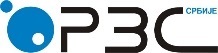 Република СрбијаРепублички завод за статистикуISSN 0353-9555САОПШТЕЊЕСАОПШТЕЊЕШУ10број 133 - год. LXVIII, 04.06.2018.број 133 - год. LXVIII, 04.06.2018.Статистика шумарстваСтатистика шумарстваСРБ133 ШУ10 040618Република СрбијаРепублика СрбијаРепублика СрбијаРепублика СрбијаРепублика СрбијаРепублика СрбијаукупноБеоградски регионРегион ВојводинеРегион Шумадије и Западне СрбијеРегион Јужне и Источне СрбијеРегион Косово и Метохија2016Посечена запремина дрвета, m3  22295528241542095342109369...2017Посечена запремина дрвета, m3 12127337737107556141625...Површина, ha  6637 13  741  4309  1574...Штете од човека, m326327  3012095  627717654...Површина, ha   1175   9  78    562  526...Штете од инсеката, m327303--  2727231...Површина, ha  2106-   43    20621...Штете од дивљачи и домаћих животиња, m3  ---   --...Површина, ha      11-11     --...Штете од елементарних непогода, m3440747616152116921214...Површина, ha  2330 4410  925  991...Штете од биљних болести, m3  17504--   162241280...Површина, ha     685-167      49919...Штете од пожара, m3    6065--    46191446...Површина, ha   330-  32   26137...Број пожара     69-  7   4913...Република СрбијаРепублика СрбијаРепублика СрбијаРепублика СрбијаРепублика СрбијаРепублика СрбијаукупноБеоградски регионРегион ВојводинеРегион Шумадије и Западне СрбијеРегион Јужне и Источне СрбијеРегион Косово и Метохија2016Оштећена запремина дрвета, m3296  -838250...2017Опожарена површина, ha1050  -32315703...Оштећена запремина дрвета, m3  11415-- 9907  1508...Број пожара  69-74913...Државне шумеОпожарена површина, ha330-3226137...Оштећена запремина дрвета, m3   6065-- 46191446...Број пожара  69-74913...Приватне шуме-Опожарена површина, ha720--54666...Оштећена запремина дрвета, m3  5350--5288  62...Република СрбијаРепублика СрбијаРепублика СрбијаРепублика СрбијаРепублика СрбијаРепублика СрбијаукупноБеоградски регионРегион ВојводинеРегион Шумадије и Западне СрбијеРегион Јужне и Источне СрбијеРегион Косово и МетохијаУкупно251313012065620816557...Лишћари 230872432065430816471...Индустријско и техничко дрво   6264  23  137 531  5573...Огревно дрво15314  2101761 35399804...Отпадак  1509  10  167  238  1094...Четинари  204458  -1900    86...Индустријско и техничко дрво1776-  -1750  26...Огревно дрво  22058-  10854...Отпадак  48--  42  6...Контакт:  velibor.lazarevic@stat.gov.rs  тел.: 011 2412-922, локал 345Издаје и штампа: Републички завод за статистику, 11 050 Београд, Милана Ракића 5 
Tелефон: 011 2412-922 (централа) • Tелефакс: 011 2411-260 • www.stat.gov.rs
Одговара: др Миладин Ковачевић, директор 
Tираж: 20 ● Периодика излажења: годишња